Ce document devrait être complété électroniquement avec Microsoft Word (ou toute autre plateforme compatible). Tous les champs de réponse requis sont formatés en tant que cellules et peuvent être modifiés selon les besoins de l'établissement candidat. Les formulaires de demande remplis avec les documents pertinents doivent être soumis par courriel à info@cftn.ca, info@assoquebecequitable.org, et à action@fairtrade.ca. Aide-mémoire pour les documents pertinentsContrat d'administration et plan pour un an;Images d’affiches à propos du commerce équitable pour des fins d’éducation et de visibilité;Images d'évènements sur le campus, incluant des images de matériel promotionnel.Pièces jointes supplémentairesBien qu'il existe des exigences spécifiques pour être désigné Campus équitable, plusieurs activités sur le campus produisent un nombre de ressources et de matériels additionnels qui permettent de comprendre le soutien qu'apporte un établissement au commerce équitable. Si applicable, veuillez fournir les documents suivants :URL de contenu universitaire ou collégial lié au commerce équitable;Images de brochures, d'affiches, de matériel de points de vente ou autres imprimés;URL de vidéos en ligne.Résumés de présentations ou autres médias connexes;Lettres de sensibilisation;Notes d'allocution ou documentation.Communiqués de presse;Publications du campus;Messages d'intérêt public.Résolutions;Énoncé des exigences en matière d'approvisionnement;Pétitions.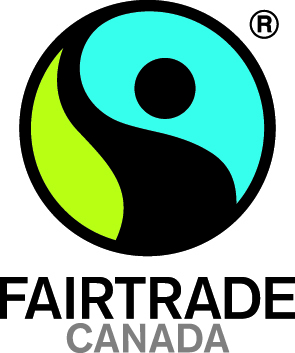 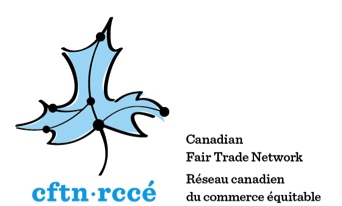 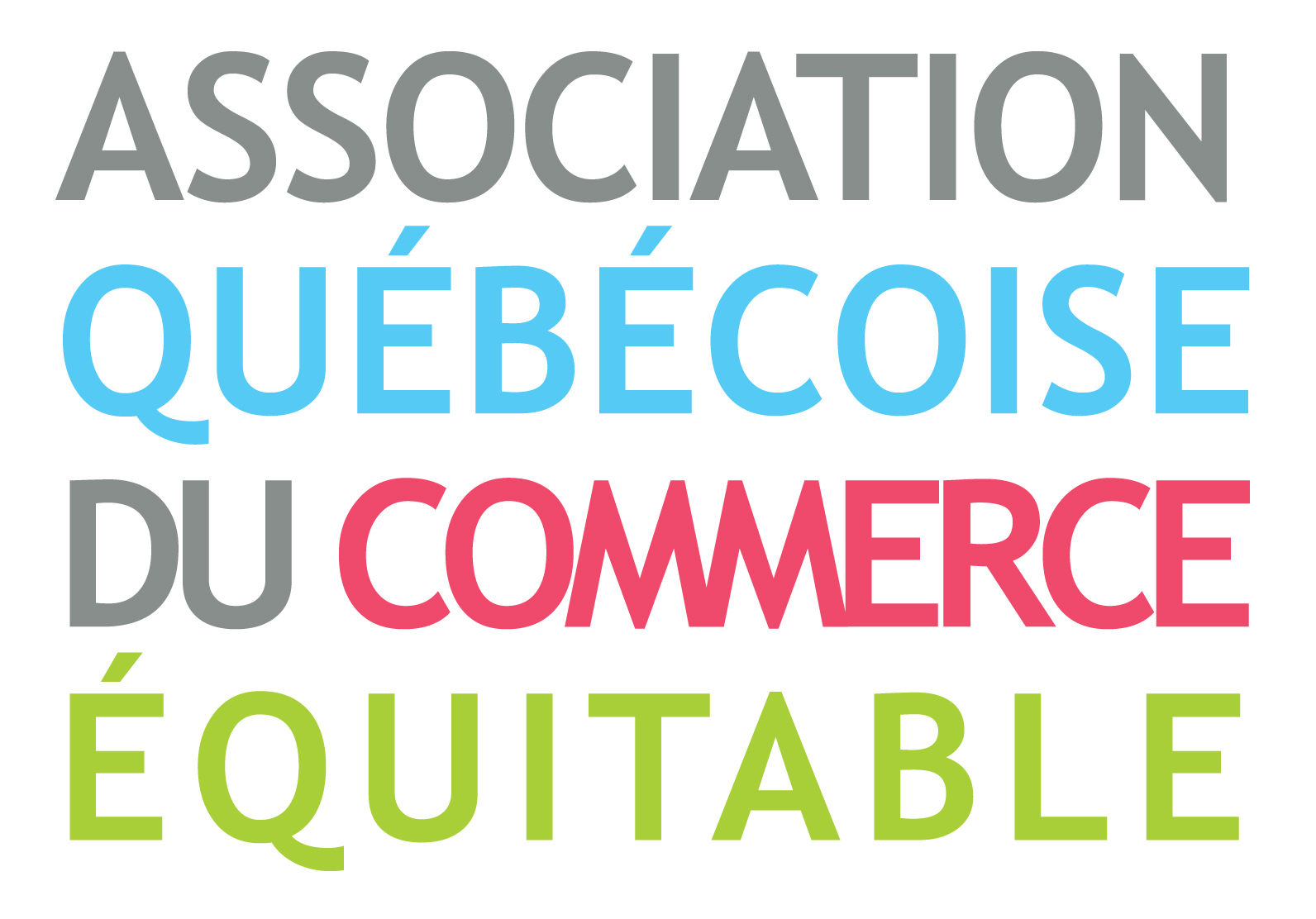 Coordonnées du campusEngagement campus au commerce équitableÉcrire une histoire courte (250) qui décrit comment, pourquoi et depuis quand votre campus a été impliqué dans le commerce équitable. D’autres documents démontrant vos activités et/ou programmes peuvent être ajoutés en annexe.Comité directeur du Campus équitableFormer un comité directeur assure que plusieurs intervenants prennent part au processus de désignation. Il est primordial que le comité directeur se rencontre régulièrement afin de poursuivre le développement et le soutien du commerce équitable sur le campus. Renseignements sur le comité Veuillez inclure une liste des membres avec leurs coordonnées, leur rôle au sein du comité et toute organisation qu'ils pourraient représenter.À quelle fréquence se rencontre le comité?Décrivez les activités du comité.Les objectifs du comité directeurVeuillez inclure une liste des objectifs que vous viserez en tant que campus équitable pour maintenir puis augmenter au-delà du minimum requis votre engagement envers la sensibilisation aux produits certifiés Fairtrade ainsi que leur disponibilité. Pour compléter la désignation, l'administration du campus doit accepter de s'engager continuellement à augmenter la sensibilisation aux produits certifiés Fairtrade ainsi que leur disponibilité sur le campus. Veuillez inclure une copie signée du contrat d'administration et du plan d'activités pour un an avec votre formule de demande. Identifiez ci-dessous les entreprises indépendantes, les départements et les sociétés présentes sur le campus qui ne remplissent pas les exigences requises, mais que vous pourriez convaincre de joindre la cause.DisponibilitéNombre d’endroits requisTous les services alimentaires du campus doivent offrir une gamme de produits certifiés Fairtrade. Cette règlementation s’applique à chaque point de vente placé sous la responsabilité de l’administration universitaire, des associations étudiantes et des associations des diplômés. Sur le campus, la liste des différents endroits inclut entre autres : les cafétérias, les services de traiteur, les distributeurs automatiques (dont les machines à café), les installations Starbucks « Fiers de vous servir », les magasins, les restaurants, les cafés, les salons, les lieux d’évènements, les bureaux administratifs, etc.Veuillez inclure une version complétée du Formulaire de disponibilité des produits, disponible à l’adresse suivante : cftn.ca/fr/ressources-campus-équitable.Réunions, évènements et bureaux où l’on offre du café et du thé certifiés Fairtrade :Promotion et sensibilisationSi offrir des produits certifiés Fairtrade est l’un des critères essentiels à l’obtention de la désignation, il est cependant tout aussi important de sensibiliser la communauté universitaire ou collégiale aux enjeux du commerce équitable et de l’informer sur la disponibilité des produits certifiés :Il doit y avoir des affiches, ou tout autre type de matériels publicitaires, qui indiquent la disponibilité des produits certifiés Fairtrade et qui attirent l’attention sur les enjeux du commerce équitable; Des évènements visant la promotion, l’engagement et la participation doivent être organisés dans les endroits les plus fréquentés du campus.Indiquez les lieux d’affichage sur le campus.Recensez les évènements tenus sur le campus dont l’objectif est de sensibiliser la communauté universitaire aux enjeux du commerce équitable de même que de les informer sur la disponibilité des produits certifiés Fairtrade.Questions supplémentairesPartagez les leçons que vous avez tirées de votre campagne de désignation. Tous les renseignements que vous pouvez fournir serviront à améliorer le programme de Campus équitable et à aider les futures campagnes. Quelles stratégies ont été les plus efficaces?Quels ont été les plus gros défis à surmonter?Quelles ressources ont été les plus utiles? Autres commentaires :Nous, soussignés, reconnaissons que les faits énoncés dans ce document sont véridiques. Ce formulaire devrait être signé par deux (2) membres du comité directeur du Campus équitable et un (1) représentant de l’administration impliqué dans le projet. 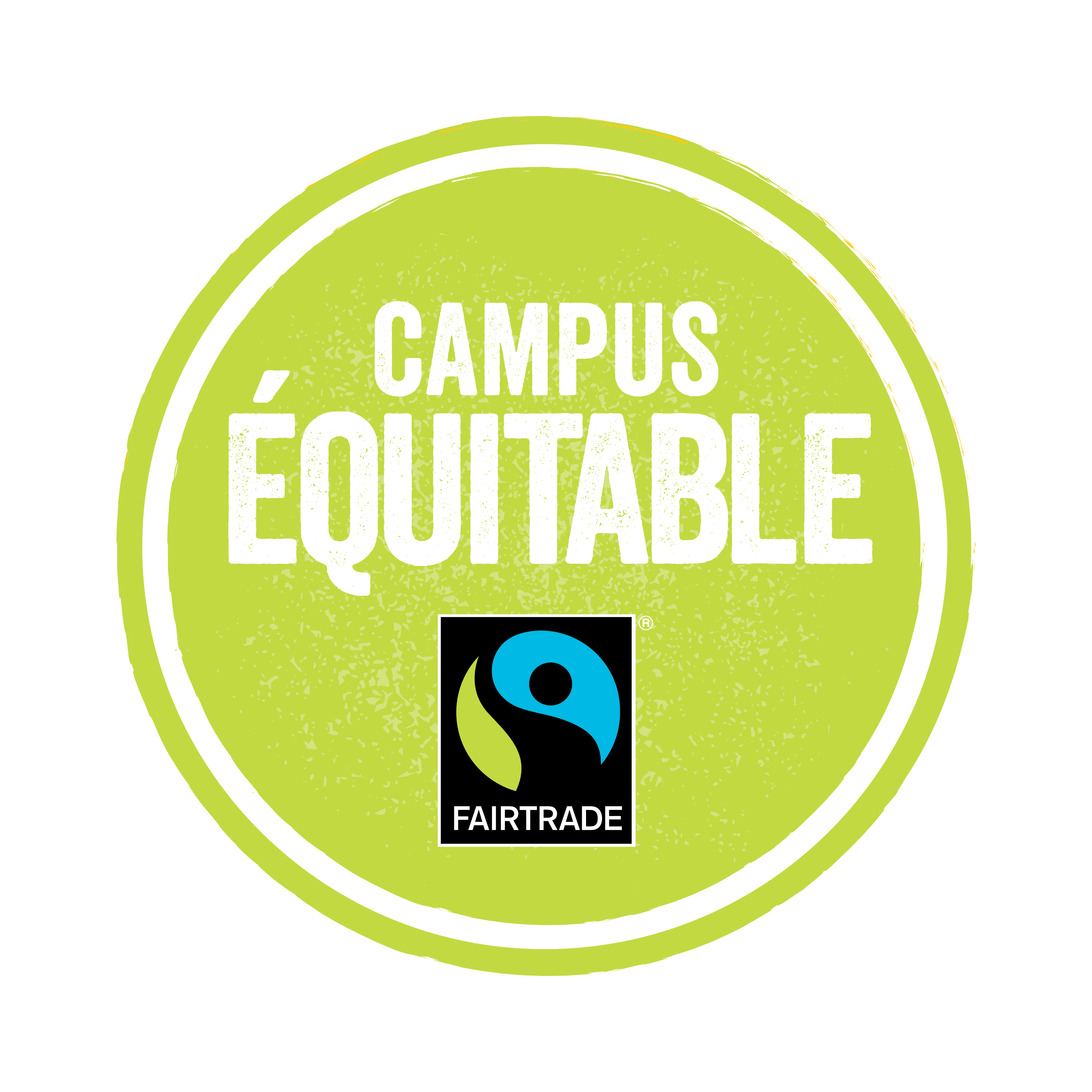 Formulaire de candidatureNom de l’écoleDate de soumissionDate souhaitée pour la déclarationPersonne responsable du comité directeur NomNuméro de téléphoneCourrielNombre d’étudiants Nombre de personnel et les enseignantsExigencesUn comité directeur du Campus équitable doit être formé afin d'assurer un engagement constant à la désignation de Campus équitable de son établissement. Le comité doit s'engager à :Établir et maintenir un effectif équilibré de bénévoles et de représentants administratifs;Se rencontrer au moins deux fois par année pour discuter des objectifs annuels et pour estimer les progrès réalisés;Faire des efforts pour augmenter au-delà du minimum requis le nombre et la variété de produits certifiés Fairtrade disponibles sur le campus;Encourager les entreprises indépendantes, les départements et les sociétés sur le campus à remplir les critères du campus équitable;Soumettre un rapport annuel au RCCÉ ou à l'AQCÉ d'ici chaque premier juillet qui inclut un formulaire de renouvèlement, les objectifs pour l'année suivante et une estimation des progrès de l'année précédente.NomAffiliationRôle dans le comitéCoordonnéesObjectifDétailsÉchéancesEntreprises, départements, sociétésObjectifObjectifTout le café offert sur le campus doit être certifié Fairtrade;Chaque endroit qui vend du thé doit offrir au moins trois (3) variétés certifiées Fairtrade;Chaque endroit qui vend des barres de chocolat doit offrir au moins une (1) variété certifiée Fairtrade;Tout le café et le thé offert sur le campus lors de réunions administratives ou d’associations étudiantes doivent être certifiés Fairtrade.Réunion/évènement/bureauProduit offertMarqueObjectifsTous les endroits qui vendent des produits certifiés Fairtrade doivent avoir des affiches publicitaires à cet effet;Tous les endroits qui vendent des produits certifiés Fairtrade doivent offrir de plus amples renseignements sur le commerce équitable;L’université doit créer une page Web servant à afficher la désignation Campus équitable et à offrir des renseignements sur le commerce équitable;Au moins une fois par année, l’administration du Campus doit prendre part à des festivités célébrant la désignation de Campus équitable. Emplacement Description de l’afficheÉvènement Description du lieu et taux de participationDescription du matériel promotionnelMembre du comitéAdministrationSignatureNomFonction/OrganismeNuméro de téléphoneDatePour Fairtrade Canada, l’administration du RCCÉ et de l'AQCÉ seulement :Désignation Campus équitable délivrée : 	 Oui 	 Non Pour Fairtrade Canada, l’administration du RCCÉ et de l'AQCÉ seulement :Désignation Campus équitable délivrée : 	 Oui 	 Non Pour Fairtrade Canada, l’administration du RCCÉ et de l'AQCÉ seulement :Désignation Campus équitable délivrée : 	 Oui 	 Non Signée(Fairtrade Canada)(Date)Signée(RCCÉ)(Date)(AQCÉ)(Date)